Уведомление №2об изменении условий извещения и закупочной документации запроса предложений в электронной форме, на право заключения Договора оказания услуг по техническому освидетельствованию и комплексному обследованию производственных (административных) зданий и сооружений, находящихся в эксплуатации более 25 лет, с оценкой их прочности, устойчивости и эксплуатационной надежности электросетевых объектов для нужд ПАО «МРСК Центра» (филиала «Брянскэнерго»), (опубликовано на официальном сайте Российской Федерации для размещения информации о размещении заказов www.zakupki.gov.ru, на Единой электронной торговой площадке https://msp.roseltorg.ru № 31908524076 от 15.11.2019 года, а также на официальном сайте ПАО «МРСК Центра» www.mrsk-1.ru в разделе «Закупки»).Организатор запроса предложений в электронной форме филиал ПАО «МРСК Центра» - «Брянскэнерго», расположенный по адресу: РФ, 241050, г. Брянск, ул. Советская, д. 35, (контактное лицо: Кузнецов Павел Николаевич, контактный телефон (4832) 67-23-68), вносит изменения в извещение и закупочную документацию запроса предложений в электронной форме, на право заключения Договора оказания услуг по техническому освидетельствованию и комплексному обследованию производственных (административных) зданий и сооружений, находящихся в эксплуатации более 25 лет, с оценкой их прочности, устойчивости и эксплуатационной надежности электросетевых объектов для нужд ПАО «МРСК Центра» (филиала «Брянскэнерго»).Внести изменения в извещение и закупочную документацию и изложить в следующей редакции:Дата и время окончания подачи заявок: 05.12.2019 12:00 [GMT +3]Дата и время вскрытия конвертов: 05.12.2019 23:00 [GMT +3]Дата и время рассмотрения заявок: 11.12.2019 23:00 [GMT +3]Дата и время подведения итогов: 16.12.2019 23:00 [GMT +3]Дата и время окончания срока предоставления участникам закупки разъяснений положений документации о закупке: 03 декабря 2019 года, 12:00 (время московское).Примечание:По отношению к исходной редакции извещения и закупочной документации запроса предложений в электронной форме, на право заключения Договора оказания услуг по техническому освидетельствованию и комплексному обследованию производственных (административных) зданий и сооружений, находящихся в эксплуатации более 25 лет, с оценкой их прочности, устойчивости и эксплуатационной надежности электросетевых объектов для нужд ПАО «МРСК Центра» (филиала «Брянскэнерго») внесены следующие изменения:изменен крайний срок предоставления ответов на запросы разъяснений;изменены крайний срок подачи заявок, дата рассмотрения заявок и подведения итогов закупки.	В части, не затронутой настоящим уведомлением, Участники руководствуются извещением и закупочной документацией запроса предложений в электронной форме, на право заключения Договора оказания услуг по техническому освидетельствованию и комплексному обследованию производственных (административных) зданий и сооружений, находящихся в эксплуатации более 25 лет, с оценкой их прочности, устойчивости и эксплуатационной надежности электросетевых объектов для нужд ПАО «МРСК Центра» (филиала «Брянскэнерго»), (опубликовано на официальном сайте Российской Федерации для размещения информации о размещении заказов www.zakupki.gov.ru, на Единой электронной торговой площадке https://msp.roseltorg.ru № 31908524076 от 15.11.2019 года, а также на официальном сайте ПАО «МРСК Центра» www.mrsk-1.ru в разделе «Закупки»).Председатель закупочной комиссии –  Заместитель генерального директора – директор филиала ПАО «МРСК Центра» - «Брянскэнерго»	                    Косарим А.И.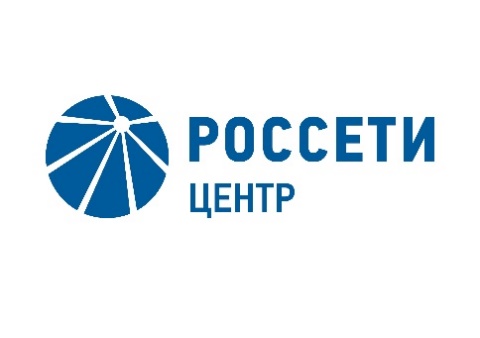 \СПубличное акционерное общество«Межрегиональная распределительная сетевая компания Центра»2-я Ямская ул., д. 4, Москва, 127018Тел. (495) 747-92-92, факс (495) 747-92-95Прямая линия энергетиков: 8-800-50-50-115e-mail: posta@mrsk-1.ru, http://www.mrsk-1.ru ОКПО 75720657, ОГРН 1046900099498ИНН/КПП 6901067107/771501001